ANEXO I.- MODELO DE SOLICITUDEXPONE:Primero. – Que ha tenido conocimiento de la publicación en el Boletín Oficial de la Provincia de Cuenca nº	de fecha	de las Bases y convocatoria para la constitución de una bolsa de trabajo de SOCORRISTAS ACUÁTICOS- MONITORES DE NATACIÓN por el Excmo. Ayuntamiento de Motilla del Palancar (Cuenca).Segundo.- Que está en posesión del título de  	 exigido en las Bases de la Convocatoria y reúne todas y cada una de las condiciones fijadas en la convocatoria a la fecha de presentación de solicitudes, Tercero.-Acepto como medio de comunicación el teléfono móvil facilitado en la presente solicitud.No acepto como medio de comunicación el teléfono móvil facilitado en la presente solicitud, siendo el domicilio a efectos de notificaciones el arriba indicado.Cuarto. – Que de manera conjunta presenta la siguiente documentación original o fotocopia compulsada:-Fotocopia compulsada del documento nacional de identidad, o documento acreditativo de la identidad del aspirante.-Fotocopia compulsada de la titulación exigida en la convocatoria.-Declaración jurada, según modelo Anexo II.-Justificante de haber abonado los derechos de examen.-Modelo Anexo III de autobaremacion.-Certificado negativo de delitos sexuales.-Documentación acreditativa de los méritos que se aleguen en la fase de concurso.Experiencia laboralCursos de formación SOLICITA:1.- Se tenga por presentado este escrito para su tramitación en los términos prevenidos en la Ley 39/2015, de 1 de octubre, del Procedimiento Administrativo Común de las Administraciones Públicas.2.- Ser admitido en la convocatoria de selección para la constitución de la Bolsa de Trabajo de socorrista acuático-monitor de natación del Excmo. Ayuntamiento de Motilla del Palancar.En Motilla del Palancar, a	de	de 2022Fdo.  	SR. ALCALDE-PRESIDENTE DEL EXCMO. AYUNTAMIENTO DE MOTILLA DEL PALANCAR (CUENCA).ANEXO II.- DECLARACIÓN RESPONSABLEDECLARO BAJO JURAMENTO Y BAJO MI RESPONSABILIDAD:Que no padezco enfermedad ni estoy afectado/a por limitación física o psíquica que sea incompatible con el desempeño de las funciones correspondientes al puesto de trabajo.No haber sido separadado/a, mediante expediente disciplinario, del servicio de cualquiera de las Administraciones Públicas, ni hallarse inhabilitado/a para el desempeño de funciones públicas.No estar incurso/a en causa de incapacidad o incompatibilidad para contratar con la Administración Pública.Todo ello relativo a la solicitud de participación en la Bolsa de Trabajo de socorrista acuático- monitor de natación en el        Excmo. Ayuntamiento de Motilla del Palancar (Cuenca).En Motilla del Palancar, a	de	de 2022.Fdo.  	SR. ALCALDE-PRESIDENTE DEL EXCMO. AYUNTAMIENTO DE MOTILLA DEL PALANCAR (CUENCA).ANEXO III. AUTOBAREMACIÓN SOCORRISTA ACUÁTICO-MONITOR NATACIÓN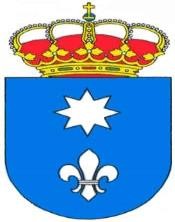 NOMBRE Y APELLIDOSDNIDOMICILIO A EFECTOS DE NOTIFICACIONESTELEFONO FIJODOMICILIO A EFECTOS DE NOTIFICACIONESTELEFONO MOVILEmail:PROVINCIAMUNICIPIOCODIGO POSTALNOMBRE Y APELLIDOSDNIDOMICILIO A EFECTOS DE NOTIFICACIONESTELEFONO FIJODOMICILIO A EFECTOS DE NOTIFICACIONESTELEFONO MOVILEmail:PROVINCIAMUNICIPIOCODIGO POSTALNombre y ApellidosNombre y ApellidosNombre y ApellidosNombre y ApellidosDNIDNI1. EXPERIENCIA PROFESIONAL (Hasta un máximo de 4 puntos. 2,50 ptos en Adm. Pública y 1,50 ptos en EntidadPrivada))PUNTO/MESNº MESESAUTOBAREMACIÓNAUTOBAREMACIÓNCOMPROBACION(Espacio reservado para la Administración)Servicios prestados encualquier Adm. Pública (Jornada Completa)0,20Servicios prestados en cualquier Adm. Pública(Jornada Parcial)0,10Servicios prestados en cualquier	EntidadPrivada	(JornadaCompleta)0,10Servicios prestados en cualquier	EntidadPrivada	(Jornada Parcial)0,05TOTAL 1TOTAL 1TOTAL 12.FORMACIÓN YTITULACIÓN (Hasta un máximo de 6 puntos)DENOMINACION CURSONº HORASAUTOBAREMACIÓNCOMPROBACION(Espacio reservado para laAdministración)Formación. se valorará hasta un máximo de 4,50 puntos:Cursos donde no quede especificado el número de horas: 0,03Cursos con una duración mínima de 25 horas: 0,10 ptosCursos de 25 a 49 horas:0,25 puntosCursos de 50 a 99 horas:0,50 puntosCursos de 100 a 199horas: 0,75 puntosCursos de 200 o más horas: 1 puntoCurso de Soporte Vital Básico y DESA autorización de uso de DESA: 1,25 puntosCurso	Reciclaje Natación: 1 puntoTitulación. se valorará hasta un máximo de 1,50 puntos:Licenciado/graduado en Ciencias de la Actividad física y el Deporte: 1,50 puntos.Diplomado/grado	en Magisterio, Educación Física: 1 punto.Titulo Ciclo formativo grado superior (TAFAD): 0,50 puntos.TOTAL 2TOTAL 2TOTAL 2TOTAL 1 + 2